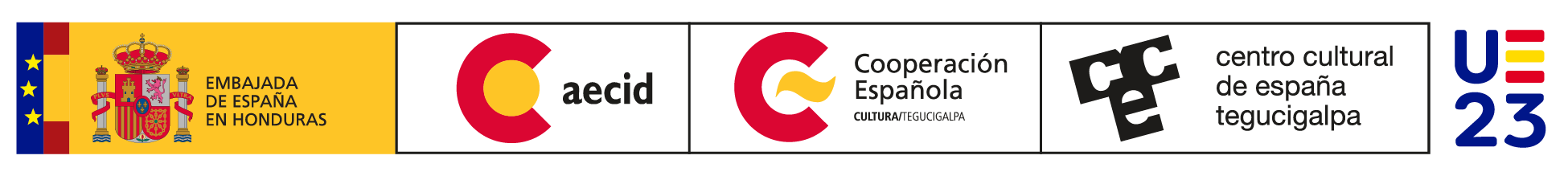 FORMULARIO PRESENTACIÓN PROPUESTASConvocatoria RizomaPrograma pedagógico experimental para artistas de corta trayectoria.Sobre el colectivo / participantes / artistaNombre de la colectiva o artista:Nombre del representante y/o participantes:Teléfono y correo electrónico:Sobre el proyectoTitulo:Breve descripción del proyecto: Metodología:Necesidades técnicas:Durabilidad en espacio público: Sobre la producciónPresupuesto total:Elaborar tabla detallando costes: Documentación adjuntaExplicación del proyecto a nivel conceptual y de formalización (máximo 5 pág). Portafolio de trabajos anteriores, si los hubiese (máximo 5 pág).Hoja de vida (en 2 páginas máximo)Copia de cedula de identidad, en el caso de extranjeros el carnet de residente con al menos 2 años de antigüedad. Link a videos de otras creaciones realizadas, o bien fotografías, reseñas, comentarios de prensa, etcétera.